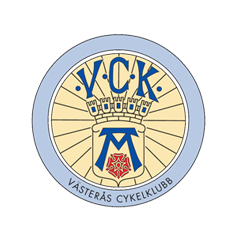 Västerås Cykelklubb Verksamhetsplan 2022Speciella förutsättningar 2022När vi går in i 2022 så har vi hårda restriktioner från Folkhälsomyndigheten som påverkar vår verksamhet pga smittläget för Covid -19. Den 9 februari kommer restriktionerna att släppas upp för första gången på två år helt. Dock kan Covid -19 om samhället får ett bakslag påverka vår verksamhet. Vi planerar som om vi ska kunna genomföra allt under 2022 som ett vanligt år. Övergripande målVästerås Cykelklubb ska vara en mötesplats där Cykelsporten och Triathlonsporten är de intressen som vi samlas kring. Vi ska vara en inkluderande förening där glädje och gemenskap ska genomsyra vår verksamhet detta oavsett vilken ambitionsnivå som medlemmen har. Vi vill arbeta för att få fler att tävla inom våra idrotter och dess olika grenar men också att de som vill delta för motion och gemenskap också har en lika naturlig plats. Vi ska vara en förening som finns för medlemmarna hela livet. Vi arbetar för en säker idrott och strävar alltid efter en nollvision när det gäller olyckor och lika självklart är det med en nolltolerans gällande doping eller annat fusk. Vi arbetar för en ekonomi i balans.Våra idrotters förutsättningar – anläggning och påverkansarbeteFör våra idrotter så är väg och skog våra primära idrottsanläggningar. Vi ser att det i en storstad som Västerås är allt svårare att bedriva våra idrotter på väg och i skog. Vi vill arbeta för att synliggöra cykelsporten och triathlonsporten både för beslutsfattare, politiker och allmänheten. Att aktivt arbeta för nya idrottsytor är viktigt. Vi har nyttjanderättsavtal för MTB-spår i Rocklunda vilket ger oss möjlighet att stänga spåren för tävling. Vi har också ett skötselavtal för dessa spår. Vi vill aktivt arbeta för att säkra våra tränings och tävlingsytor i Västerås. Aktiviteter 2022Fortsätta arbetet kring ny klubblokal där vi kan skapa samlingsplats för alla medlemmar. Aktivt arbeta för att skapa en Pumptrack, cykellekområdeStarta förstudie med extern hjälp att skapa MTB-spår som håller nationell tävlingsklassTillsammans med Vedbobacken arbeta för utbyggnad av cykling inom områdetBjuda in politiker och tjänstemän till en träff för att synliggöra vår idrott och berätta om våra behov.Aktivt vara delaktiga i träffar med Länsstyrelsen, Västerås Stad, Region Västmanland, Visit Västerås och andra samarbetspartner för lyfta cyklingen.Skapa kontakt med andra organisationer kring cykling för att skriva minst en insändare kring cykling och dess förutsättningar.Vara en aktiv del när det gäller påverkansarbete om förutsättningar för cykling på väg. Detta genom att aktivt svara på remisser, översiktsplaner och andra lång- och kortsiktiga förändringar/planer och beslut som kan påverka oss. FöreningenVi är en av Sveriges största cykelföreningar med strax under 1000 medlemmar. Det kräver en bra struktur och planering och vi vill arbeta med att ständigt utveckla och förbättra verksamheten. Vi vill skapa möjlighet för många undergrupper inom olika områden för att få större kraft och engagemang samt att vi inte blir sårbara.Aktiviteter 2022:Prov och beställningsomgångar för klubbkläder erbjudsProaktivt delge medlemmar information om styrelsens arbetePåbörja samarbete med Västerås Tidning som mediapartnerFortsatt arbete med att synliggöra våra medlemmar på sociala medier och hemsidanArbeta tillsammans med Västerås Tidning att synliggöra klubben och våra medlemmarGenomföra en större workshop för alla medlemmar för att skapa engagemang och få in idéer till utveckling av VCKSkapa en arbetsgrupp och plan för klubbens sponsorarbeteSkapa en vision om vad vi alla medlemmar vill med VCK långsiktigt – Hur når vi till att bli Sveriges bästa cykelklubb?Jobba aktivt för tävling och aktiviteter till SM-veckan 2024 som genomförs i Västerås. LedareFör att vår breda träningsverksamhet ska fungera så krävs det engagerade ledare. Vi ser ett ännu större ökat intresse för cykling i samband med pandemin och vi får många nya medlemmar. Det leder till att vi har behov av att hitta fler som vill ta på sig rollen som ledare eller hjälpledare inom alla våra discipliner. Aktiviteter 2022Aktivt prata om ledarrollen och fråga fler om de vill ta det fina uppdraget som ledareSkapa interna ledarutbildningar både för nya och befintliga ledare där teori och praktik finnsSynliggöra externa ledarutbildningar och pusha fler att anmäla sig till RF/SISU’s utbildningar, Svenska Cykelförbundets utbildningar samt Svenska Triathlonförbundets utbildningar.Genomföra ledarträffar som sker grenövergripande vår och höst där planering och utvärdering sker men också pass för att lära känna varandra och ha roligtLyfta ledarrollen på föräldramöten inför uppstart av säsongen1:a hjälpen utbildning för ledareTävlingVästerås CK vill satsa på tävlingsverksamheten, med målsättningen att erövra pallplatser på SM (ungdom, junior, elit och veteran). Att stödja våra ungdomar till att tävla är primärt för att få en stor bredd av tävlande vilket då också kommer att ge en spets till nationella tävlingar. Vi ser ett ökande intresse för vår ungdomsverksamhet och vill stötta ungdomarnas utveckling till Junior och Elit. Det finns också hårt satsande veteraner som vi också ska stötta.Ett delmål på vägen är att öka tävlandet, med ökat antal tävlingsstarter under säsongen.Aktiviteter 2022:Uppmuntra fler att prova på tävling inom fler discipliner.Skapa utbildningar för aktiva och anhöriga om tävlingar och tävlingsmoment, förberedelser etc. Arbeta för att skapa träningstävlingar i samarbete med andra föreningar i länet. Använda vårt egna tidtagningssystem (inköpt hösten 2021) för att öva på tävlingsmoment.Aktivt samarbeta med andra cykelföreningar för att få fler ungdomar till landsvägSynliggöra våra tävlande internt och externtForma stöd till tävlande efter workshop med de tävlande för att få fram vilket stöd som önskas för att föreningen ska kunna skapa rätt insatser. Planera för tre ungdomstävlingar som satsas extra på – vi kallar dessa A-tävlingar. Där ska full utrustning finnas på plats – VCK ska synas stort vid dessa tävlingar med tält, beachflaggor, supportrar etc. Vi vill få så många som möjligt att delta på dessa tävlingar. Fördubbla antalet tävlande från VCK på AnundsloppetTräningsverksamhetVi har träningsverksamhet för alla åldersklasser, från barn och ungdomsverksamhet till de äldsta i PRO Tour Team. Träningsverksamheten planeras och läggs upp av våra ledare. Vi vill ha aktiva och engagerade medlemmar i klubben för att skapa en härlig gemenskap. Vår bas är våra träningspass inom lvg, MTB och cykelcross som fortsätter.Aktiviteter 2022Genomföra en ”Grejbytardag” för medlemmarna under våren Genomföra minst 2 medlemsaktiviteter Bjuda in till Mek-utbildningarErbjuda inomhusträning under vinterhalvåret (bancykling friidrottshallen, Heby ungdomsträning, ungdomsträning cykelstudion)Erbjuda utbildningar i olika teknikmomentStarta upp vårläger Jobba att utveckla höstlägret som avslutning av säsongenSamla grupper för anmälan, träning och genomförande av VätternrundanArrangemangVåra arrangemang är en mycket viktig del i klubben, vi vill ta ansvar inom cykelsporten genom att arrangera tävlingar och motionslopp för cyklister. Det är också ett sätt att synliggöra både klubben och cykelsporten i Västerås. Våra arrangemang ska lyfta cykelsporten och genomsyras av värdskap och glädje. Vi strävar efter att arbeta med ständiga förbättringar i alla våra lopp. Ett stort plus är också att våra lopp ger en viktig intäkt till klubben som kan gå direkt till våra verksamheter.Följande arrangemang planeras under året:  Västeråscykeln – Motionslopp 26 majKlubbmästerskap i MTBKlubbmästerskap i Tempo Klubbmästerskap i LinjeE-cykling 19-20 februariAnundsloppet 11 septemberKing & Queen of Rocklunda, oktober – insamling till CancerfondenGropencrossen 23 oktoberDeltävlingar Västmanlandscup prel mtb 18 maj, lvg prel 17 alt 24 augustiTriathlonMålsättningen är att samla VCKs medlemmar som utövar triathlon och bl.a. få igång gemensamma triathlonträningar samt att få fler att tävla och lösa triathlonlicens. Aktivitet 2022Bjuda in medlemmar som är aktiva inom Triathlon för tillsammans utveckla träningen och tävlingen inom VCKEfter samtal under 2021 med simningen samverka kring ungdomsträning inriktning för Triathlon i Västerås. 